=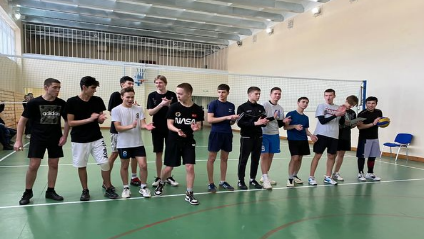 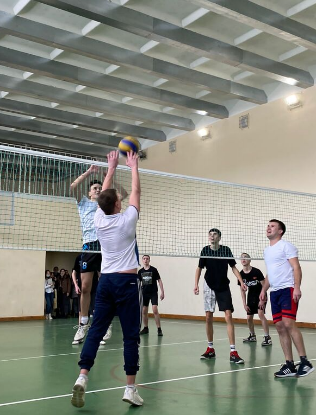 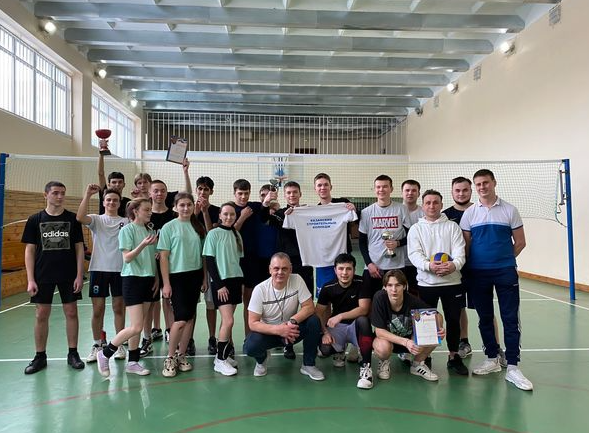 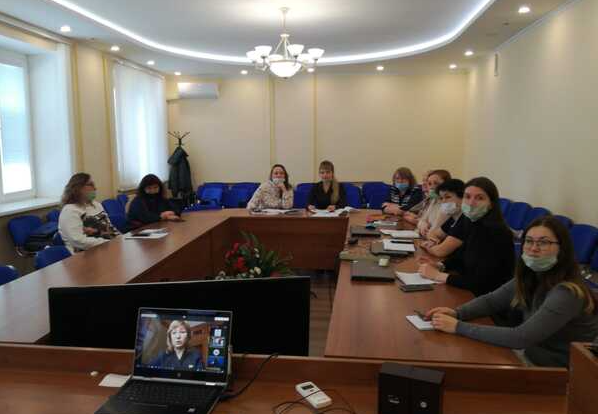 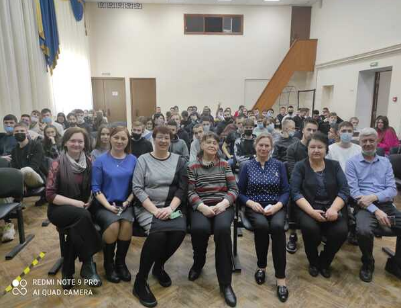 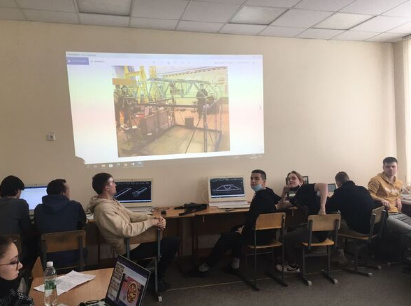 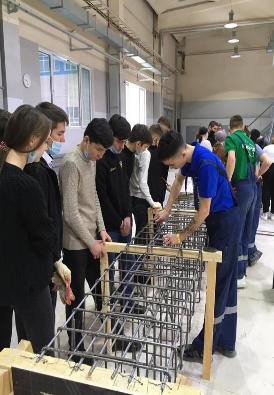 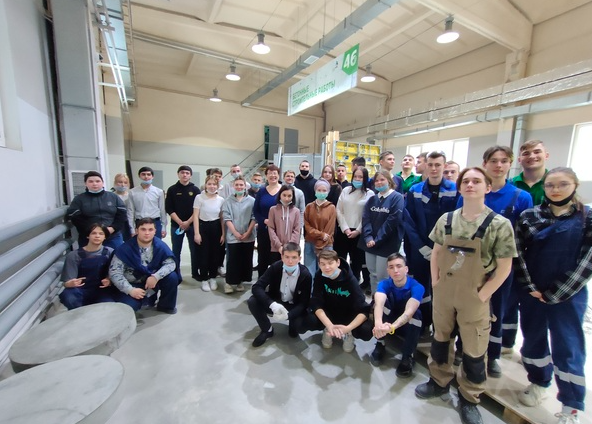 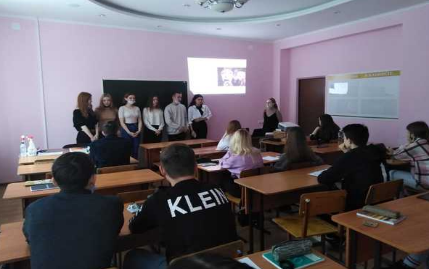 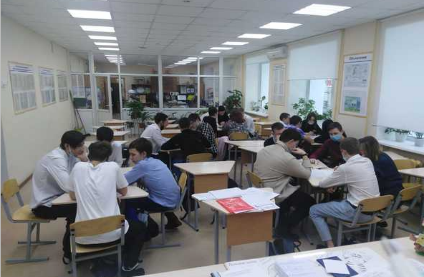 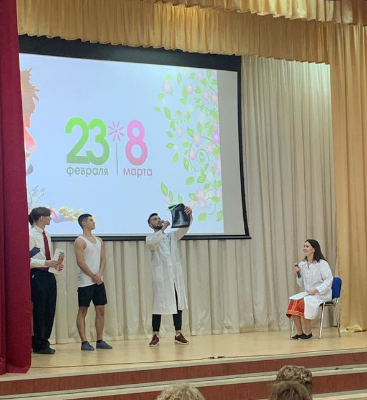 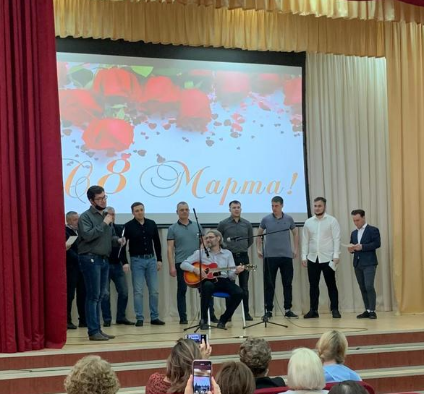 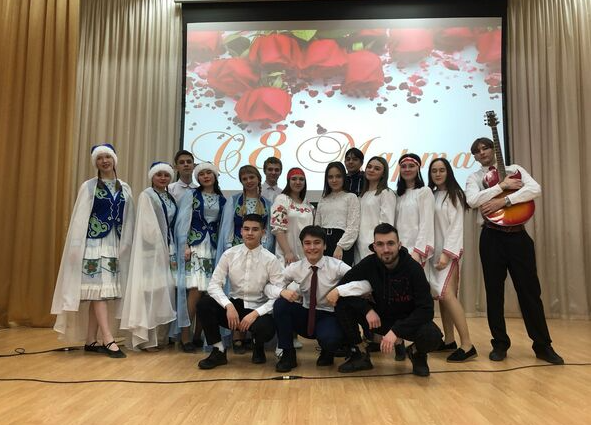 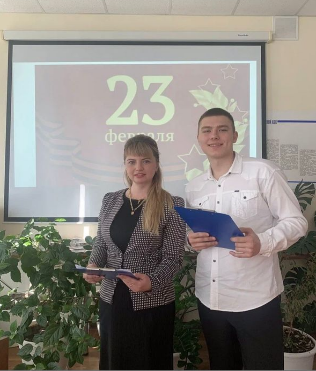 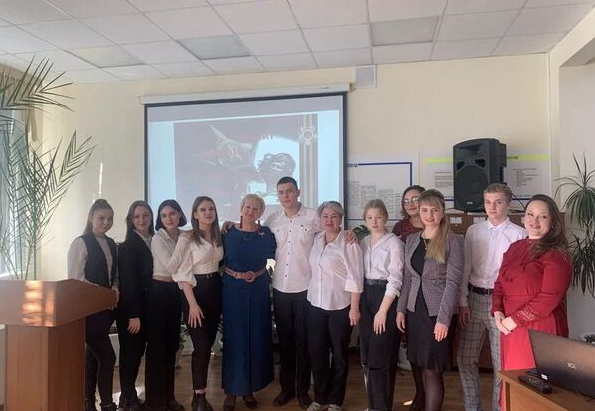 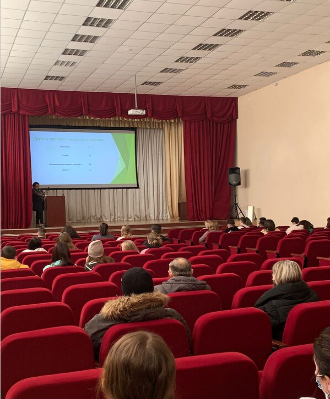 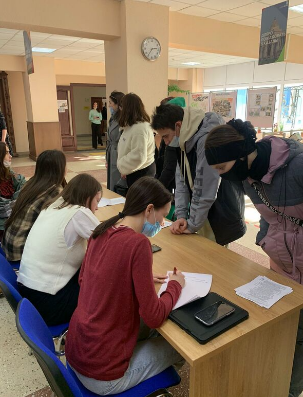 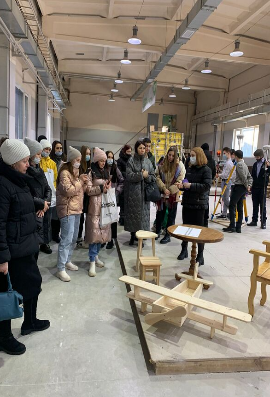 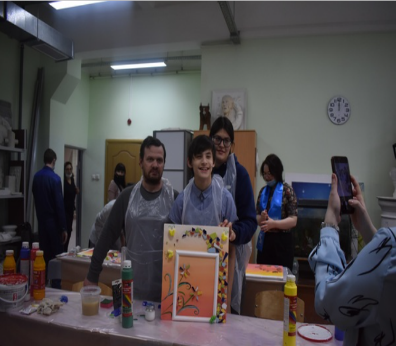 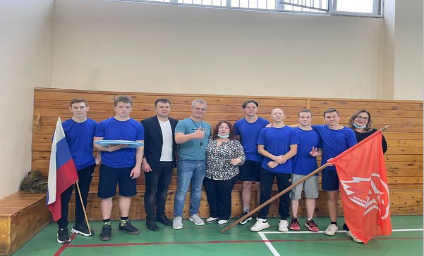 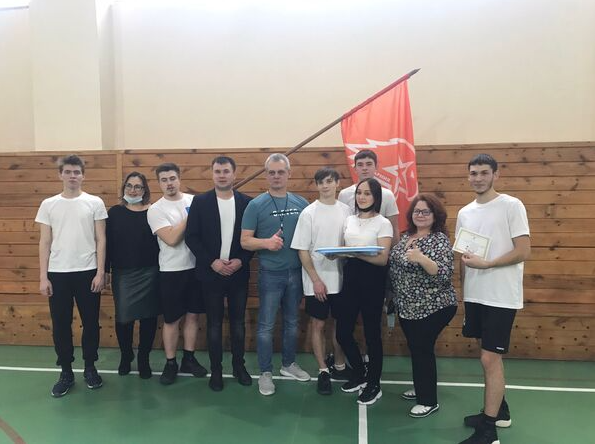 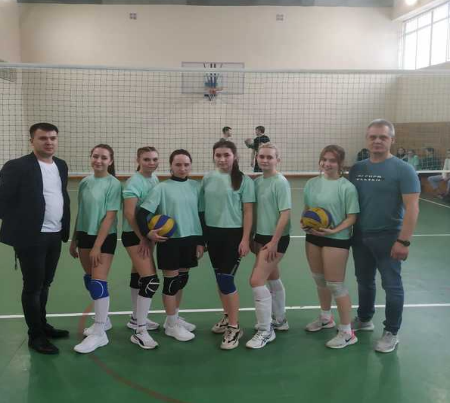 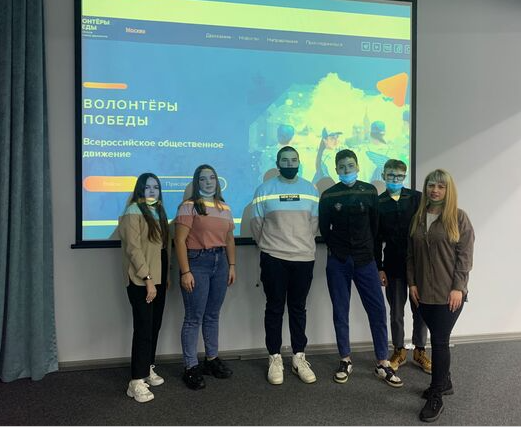 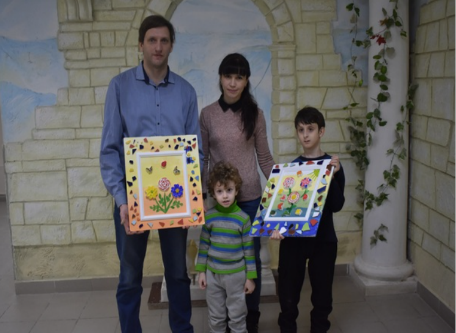 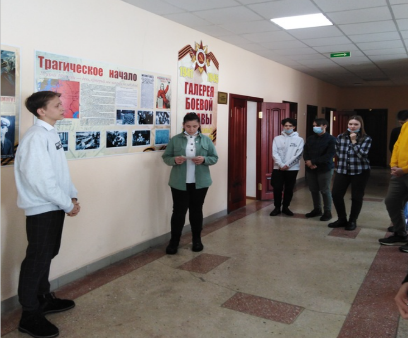 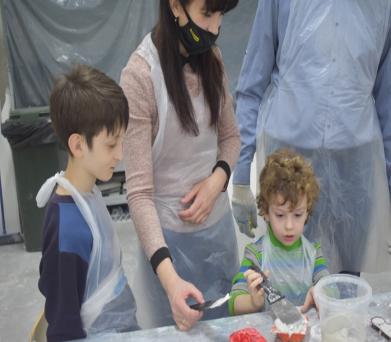 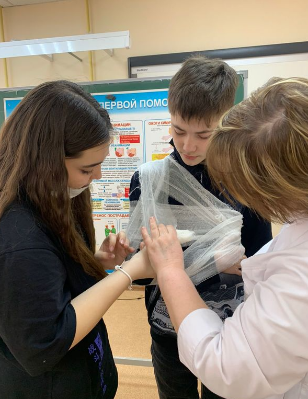 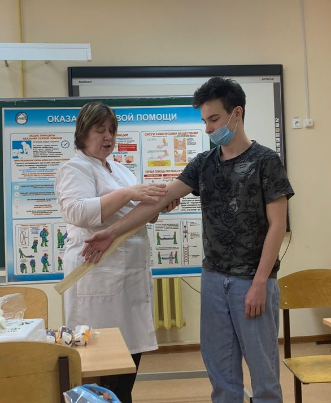 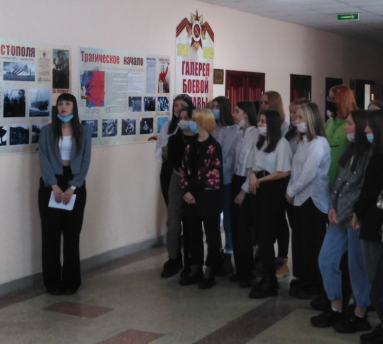 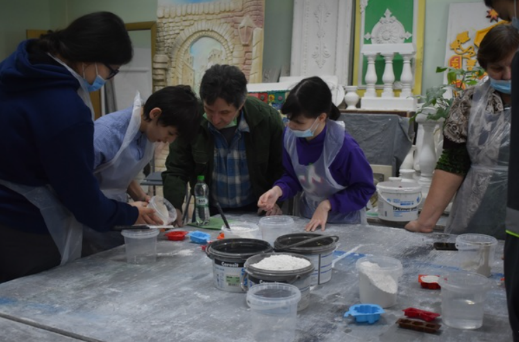 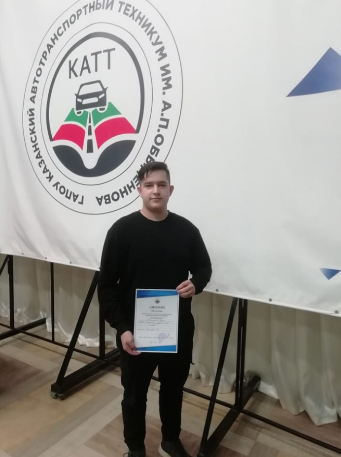 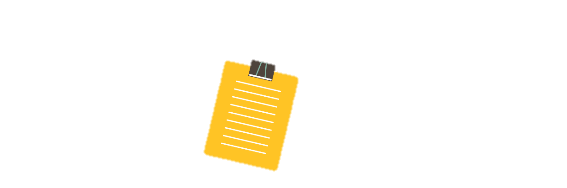 